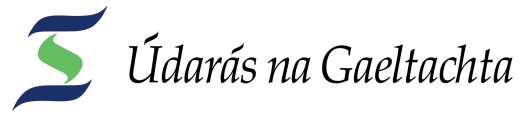 Foirm Chlárúcháin do theagascóirí do ranganna Gaeilge sa GhaeltachtIarrtar ar dhaoine ar spéis leo a bheith ar phainéal daoine a bhfuil suim acu cúrsaí a theagasc a fhaigheann tacaíocht ó Údarás na Gaeltachta an fhoirm chlárúcháin seo a líonadh agus í a sheoladh ar ais chuig an Údarás faoin spriocdháta den 10 Lúnasa 20201.Sonraí pearsantaAinm: _____________________________Seoladh poist: ______________________________________________________________Uimhir theileafóin: ____________________Seoladh ríomhphoist: ____________________Cumas Gaeilge:			Cainteoir dúchais	           Líofa	Eile (sonraigh le do thoil) ____________________________2.Cáilíocht Liostaigh na cáilíochtaí atá agat – buncháilíochtaí agus aon cháilíochtaí eile atá agatAn bhfuil cáilíocht faoi leith agat i dteagasc teangacha do dhaoine fásta – má tá sonraigh le do thoil – cúrsa agus cáilíocht bainte amach ______________________________________________________________________________________________________________________________________________________________________________________________________________________________________________________3.TaithíSonraigh an taithí atá agat ag teagasc Gaeilge do dhaoine fásta. Sonraigh na leibhéil freisin, mar shampla rang TEG leibhéal A2, rang comhrá srl.____________________________________________________________________________________________________________________________________________________________________An bhfuil taithí agat in ullmhú daoine do scrúduithe TEG? Má tá, sonraigh le do thoil:____________________________________________________________________________________________________________________________________________________________________4.Oiliúint bhreiseAn bhfuil tú sásta freastal ar chúrsaí oiliúna/eolais a bhaineann le teagasc Gaeilge do dhaoine fásta a bheidh á reáchtáil amach anseo:   Tá 				Níl  			An bhfuil aon mholtaí agat i leith chúrsaí oiliúna a mheasann tú a bheadh oiriúnach do dhaoine a bhíonn i mbun teagaisc ar chúrsaí Gaeilge do dhaoine fásta sa Ghaeltacht?____________________________________________________________________________________________________________________________________________________________________5.Roinnt sonraí D’fhéadfadh go dtabharfadh Údarás na Gaeltachta an t-eolas atá curtha ar fáil agat ar láimh do thríú páirtí d’eagraíochtaí atá i mbun cúrsaí Gaeilge a eagrú faoi théarmaí na nAchtanna um Chosaint Sonraí 1988 agus 2003. Ba mhór ag an Údarás dá mbeadh ar do chumas a dhearbhú, trí shíniú thíos, go bhfuil tú sásta go dtabharfadh an tÚdarás do cuid sonraí pearsanta teagmhála ar láimh d’eagraíochtaí dá leithéid. Ní bheidh an tÚdarás freagrach as aon úsáid mhíchuí a bhainfí as an eolas sin. Síniú: ___________________________________	Dáta: _____________________Seol an fhoirm seo faoin spriocdháta den 18 Lúnasa 2020 chuig An Rannóg Pleanála Teanga ag pleanailteanga@udaras.ie.CúrsaInstitiúidCáilíocht